Практическое занятие. Тема №13   «Микробиологическая диагностика менингококковых и гонококковых инфекций»Тесты. Это многовариантные тесты! Выберите несколько правильных ответов.ГОНОКОККИ грамположительныланцетовидной формыбобовидной формыотносятся к роду Neisseria относятся к роду EnterococcusМАТЕРИАЛ ПРИ МИКРОБИОЛОГИЧЕСКОЙ ДИАГНОСТИКЕ ГОНОРЕИ гнойное отделяемое уретрыгнойное отделяемое шейки маткисывороткаутренняя порция мочижелудочный сокГОНОВАКЦИНА ИСПОЛЬЗУЕТСЯ ДЛЯвакцинации по эпидпоказаниямвакцинации новорожденных провокации при диагностике хронических форм гонореидля лечения хронических форм гонореидля лечения острых форм гонореиФОРМЫ МЕНИНГОКОККОВОЙ ИНФЕКЦИИхронический менингитцереброспинальный гнойный менингитменингококкемияназофарингитбактерионосительствоФАКТОРЫ ВИРУЛЕНТНОСТИ МЕНИНГОКОККОВ пили IV типа, белки наружной мембраны гиалуронидаза, нейраминидазаIgА-протеазаэндотоксинэкзотоксин2.Теория.  Ответить на вопрос по вариантам: 2.1 - для студентов № 1-3; 2.2. для студентов № 4- 6; 2.3. для студентов № 7-9; 2.4. для студентов № 10-13.Пожалуйста, в своем файле удалите лишнее (оставьте только свой вариант ).2.1. Какой фактор патогенности гонококков способствует распространению инфекции в организме женщины - появлению экстрагенитальных очагов поражения (восходящая гонорея) учитывая, что это неподвижные бактерии? Назовите меры профилактики гонококковой инфекции у новорожденных?2.2. Какая особенность патогенеза гонококковой инфекции способствует развитию хронического течения заболевания? Какие МИБП применяют для диагностики в этом случае? Дайте им характеристику. 2.3. Назовите исследуемый материал и метод диагностики менингококкемии. Что будет сообщено в бланке - ответе из лаборатории (напишите конкретный пример)? Сколько времени занимает это исследование и почему? 2.4. Назовите и обоснуйте исследуемый материал и метод диагностики при обследовании контактных лиц из очага менингококковой инфекции. Назовите и обоснуйте особенности забора и доставки в лабораторию исследуемого материала.3.Практика. Выполнить задания по вариантам: 3.1 - для студентов № 1-3; 3.2. для студентов № 4- 6; 3.3. для студентов № 7-9; 3.4. для студентов № 10-13.3.1. Изучите  рисунки и заполните таблицу.Изучите результаты РЛА (реакции латекс агглютинации), поставленной с СМЖ одного из обследованных (см. выше таблицу)  пациентов с диагнозом Менингит.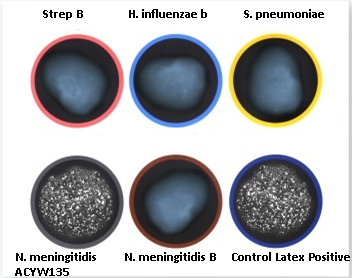 Укажите № пациента с материалом которого поставлена эта реакция, оцените результат и сделайте вывод (с латексом с IgG не иммунизированного кролика реакция отрицательная). Что необходимо сделать (написать подробнее) для окончательного вывода по результатам экспресс диагностики менингита у этого пациента?3.2. Изучите  рисунки и  заполните таблицу. (Используйте для работы методичку).                                                                         рост колоний на СА с ристомицином 37гр-24ч              колонии 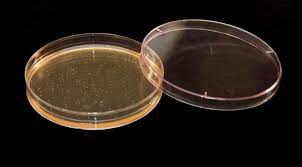 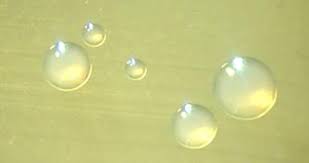 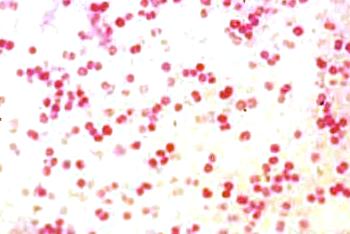 препарат из чистой культуры окр по Граму  тест на оксидазу          тест на каталазу         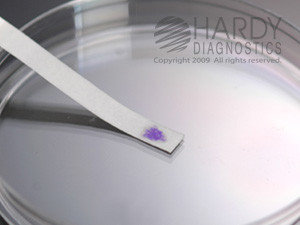 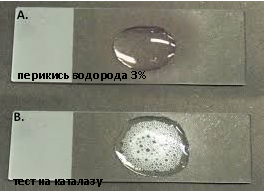 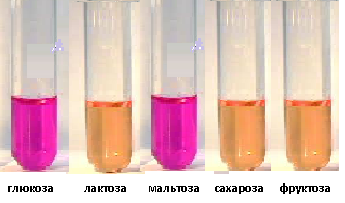 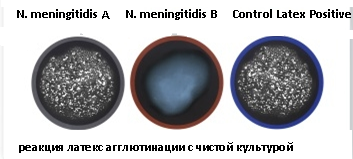                                                                                         (с латексом с IgG не иммунизированного кролика                  реакция отрицательная)  3.3.Изучите препарат из уретрального гноя окр. по Граму. Покажите стрелками важные объекты. Заполните таблицу.        Рис. препарат  Окраска по Граму.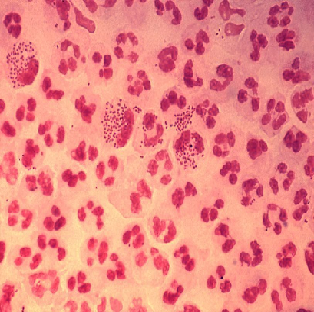 3.4.  Оцените результаты РСК  с сыворотками  двух пациентов с подозрением на хроническую гонорею. Заполните таблицу.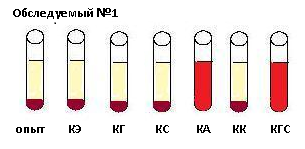 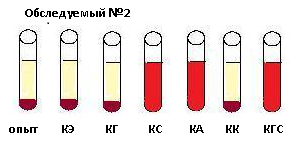 Диагноз/Исследуемый материал Микроскопический  метод      окраска по ГрамуРезультатВыводПациент№1Менингит/СМЖПациент№2Менингит/СМЖПациент№3Менингит/СМЖДиагнозМенингококковое бактерионосительствоИсследуемый материалМетод Вывод Диагноз Острая гонореяИсследуемый материалМетод Результат Вывод ДиагнозХроническая гонорея Результат ВыводОбследуемый №1Обследуемый №2